تمرين عدد11. اعتمادا على الرسم ألمنظوري للقطعة  قم بترقيم المساحات   1-2 -3 -4 –5 في المساقط المطروحة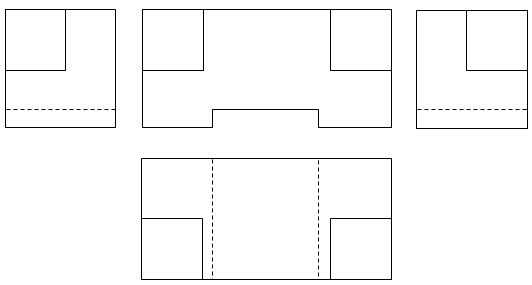 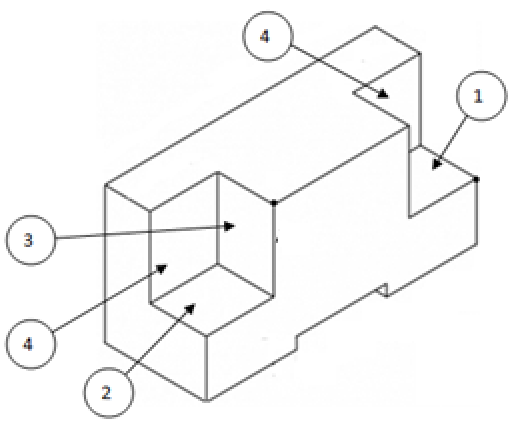 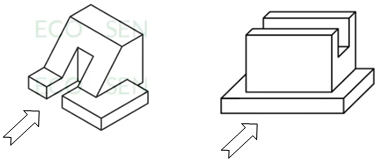 	2.أكمل في الجدول التالي اسم المسقط و رقم القطعة المناسب له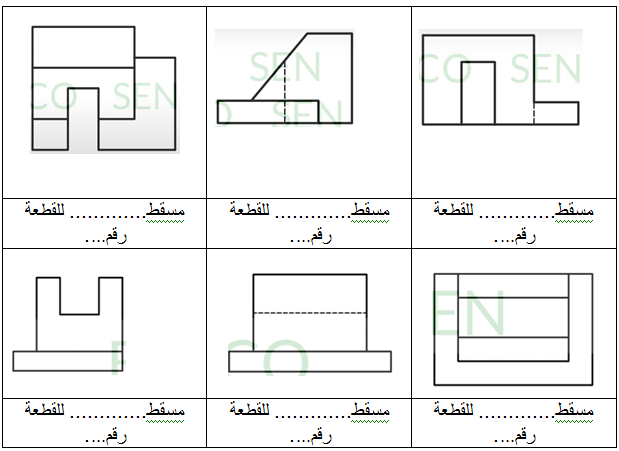 تمرين عدد2اكمل رسم المساقط  للقطعة التالية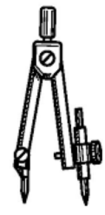 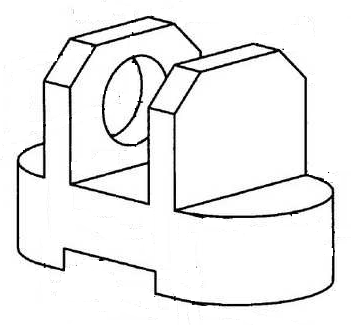 فرض مراقبة عــــ 2 ــــــدد- التربية التكنولوجية -الإسم:.................................اللقب:................................القسم:8أساسي...... الرقم:..... الأستاذ: حسن الخضراوي            السنة الدراسية: 2021-2022التوقيت: 30 دقيقةالإسم:.................................اللقب:................................القسم:8أساسي...... الرقم:..... 